附件1 母婴用品及服装店选址位置现场图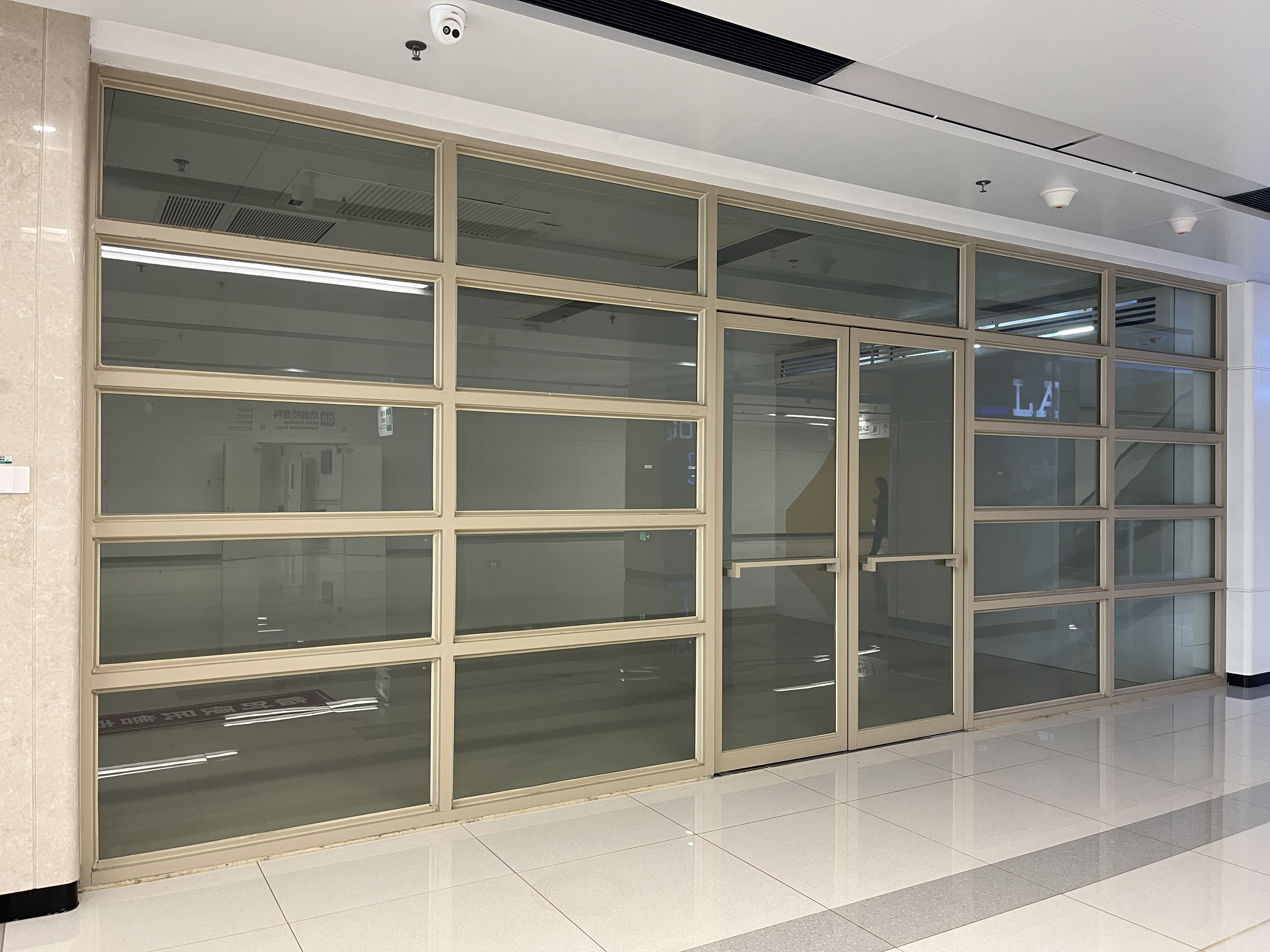 